Příloha č.: 1 k materiálu č.: 9/1Počet stran přílohy:  4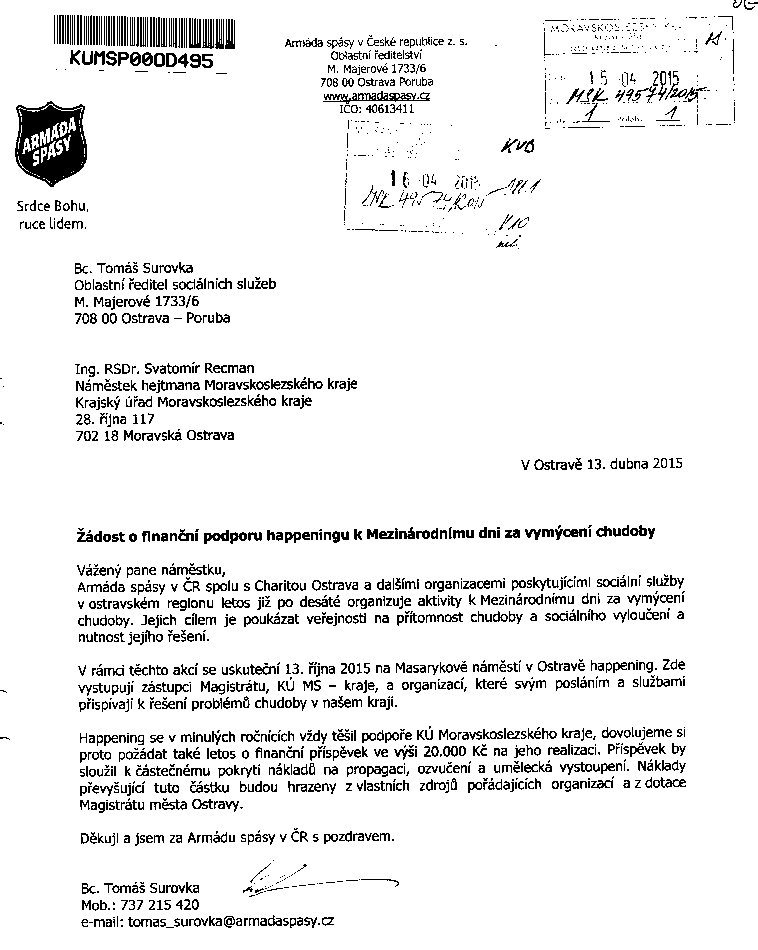 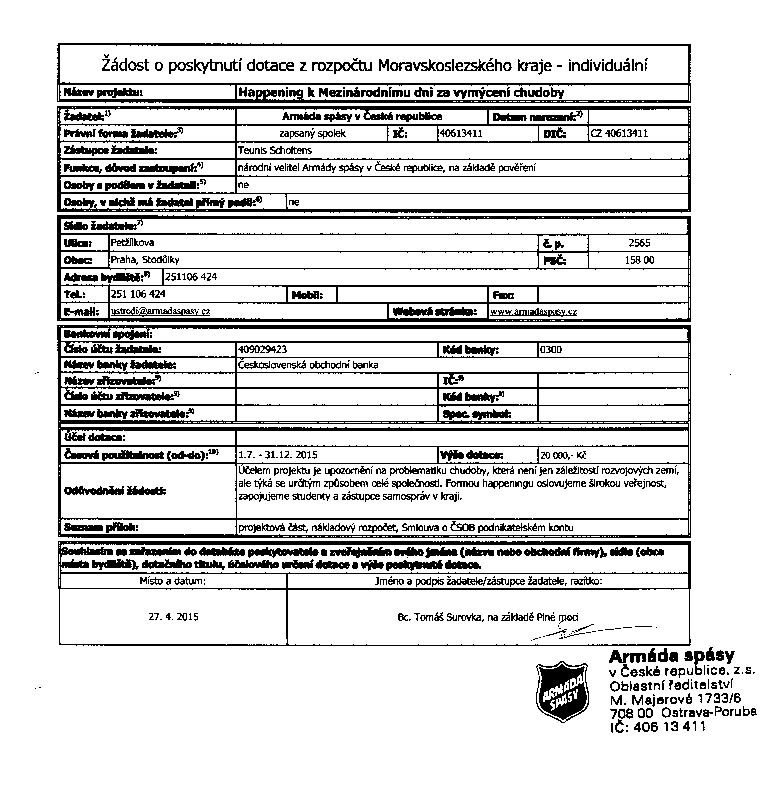 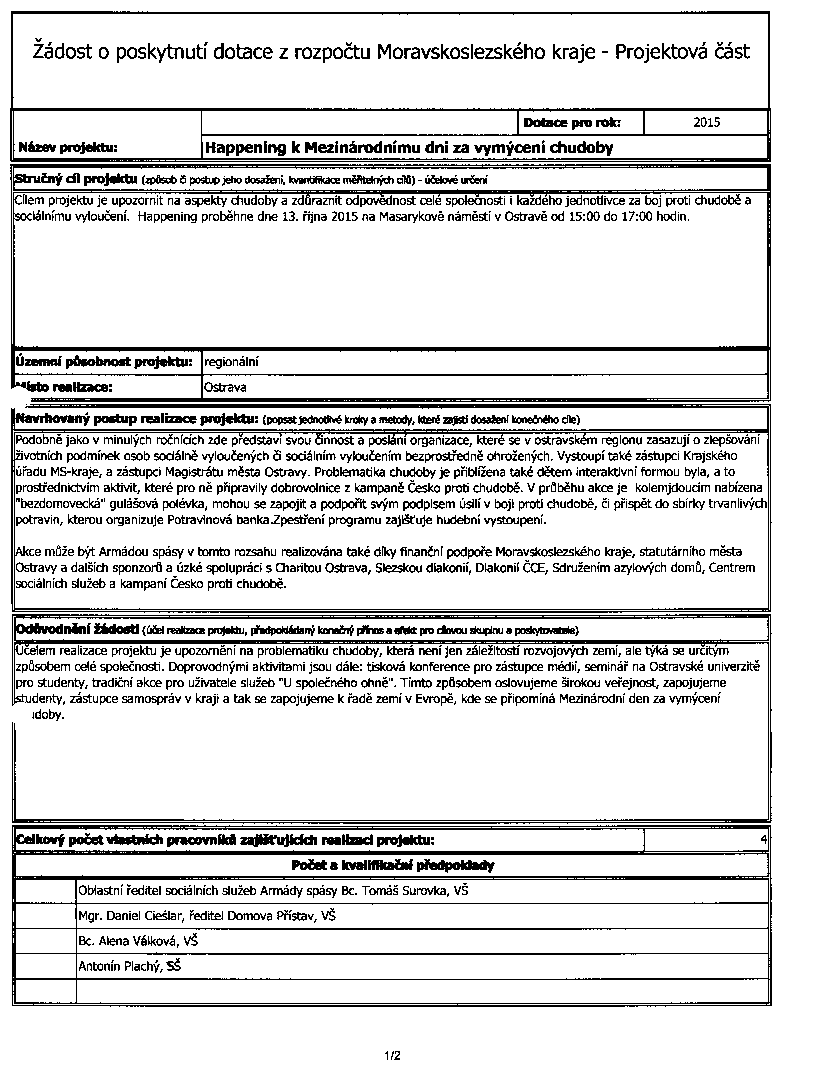 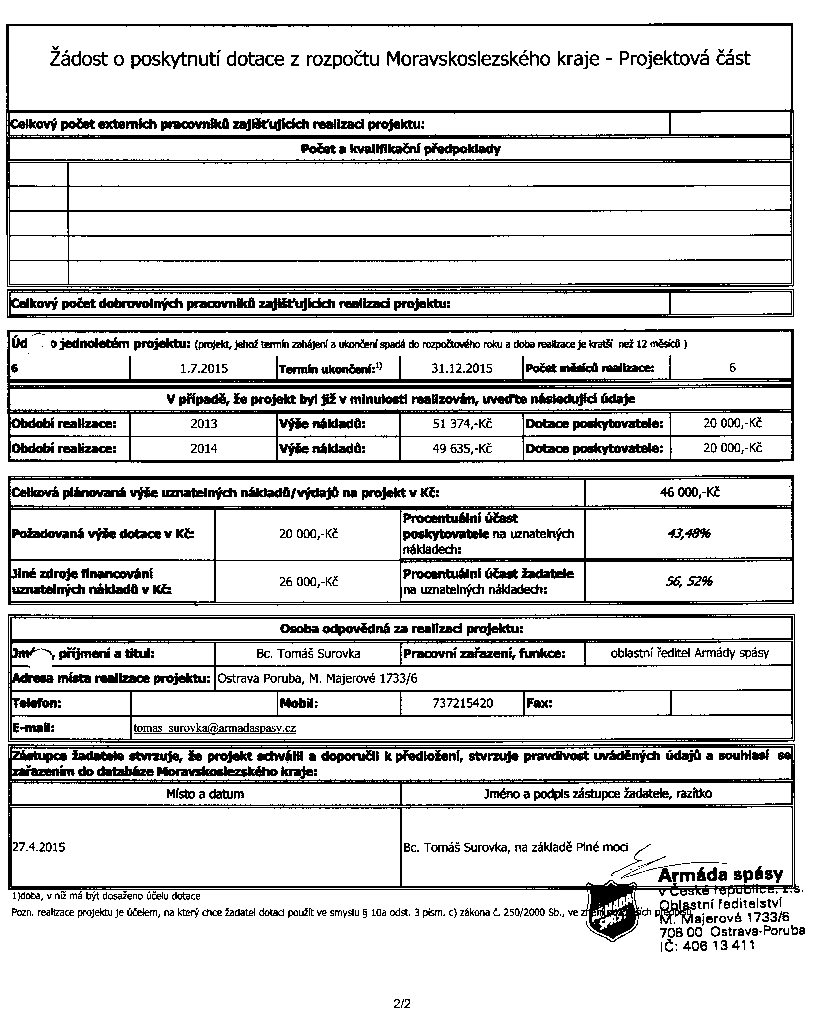 